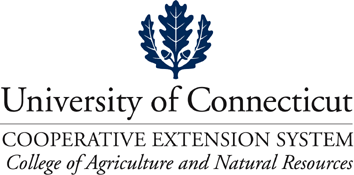 Crianza de Guineos Adatado para MAMA Project 15 Mayo 2016-PB ¿Por qué subir las pintadas? Hay muchas razones. El indias se ha utilizado en la protección de la manada granja de intrusos debido a su fuerte, duro, llanto y su disposición combativa. Dado que una de las principales fuentes de alimento para guineas silvestres es insectos, que han ganado popularidad para su uso en la reducción de las poblaciones de insectos en los jardines y alrededor de la casa, sobre todo porque, a diferencia de los pollos, no arañan la tierra mucho y hacen muy poco daño a el jardín. Otras personas que levanten por su valor ornamental único.Gestión básica de las aves de Guinea: Si ya dispone de otras aves de corral, que pronto descubrirá que no son pollos guineas. Ellos son mucho más activos que los pollos y no tan fácilmente domesticado. Ellos parecen conservar algo de su comportamiento salvaje y le recordará cada vez que tienen esta asustaron.Guineas requieren un ambiente seco, con mucho espacio.  Gallinas de Guinea son muy buenos corredores y el uso de este método, en lugar de volar, para escapar de los depredadores. Dado que la mayoría de la gente levanta guineas con la intención de dejarlos sueltos después de alcanzar la edad adulta, el espacio no suele ser un problema. Si está confinando sus aves durante cualquier periodo de tiempo, darles el mayor espacio posible fuera y un mínimo de 2-3 pies cuadrados por ave por dentro. El más espacio que tienen, menos probable es que va a llegar a ser excesivamente estresado. Guineas toleran los extremos del tiempo bastante bien después de que estén totalmente de plumas y han alcanzado su tamaño adulto.Guineas comienzan a volar a una edad muy temprana y pueden limitarse sólo en corrales cubiertos. No es raro encontrar adultos que descansan 20-30 pies por encima del suelo quejándose de todo lo que ven. Son muy fuertes volantes y las aves suelen volar 400-500 piesLa gestión de adultos: El agua limpia y un pollo normal por el que se puré es básicamente todo lo que necesita para criarlos. Ellos disfrutan de un poco de alimentación cero mezclado con su pienso y esparcidos por el suelo. Si se permite que sus aves para vagar libremente que van a comer muy poco durante los meses de verano. Si se mantiene la alimentación restringida durante los meses de verano, entonces van a pasar más tiempo comiendo insectos.La alimentación de Guinea:  Keets ("pollitos")necesitan un 24% - 26% ration proteína es recomendable utilizar una alimentación sin medicación para evitar posibles problemas con keets conseguir sobre-medicada.  Reducir la proteína a alrededor de 18% - 20% para el quinto a octavo semanas. Después de que lo harán bien en puré por el que regular que es por lo general un 16% de proteínas. Si no puede encontrar alimento con diferentes cantidades de proteínas, mezclar la más alta de alimentación con proteínas, por el puré de conseguir la mezcla adecuada de proteínas. Dieta natural de las guineas consiste en una mezcla de alta proteína de las semillas e insectos. Si sus aves tienen una gran zona de vagar por lo general conseguir lo suficiente para comer por sí mismos, pero se puede entrenar a las aves a quedarse cerca de casa, proporcionando alimento suplementario en una ubicación regular. Guineas necesitan una alimentación alta en proteínas que los pollos, pero lo hacen muy bien en las aves de corral puré regular o se desmorona. Se recomienda que se dan sólo puré o se desmorona en lugar de pienso granulado. Ellos no comen mucho alimento suplementario si están encontrando un montón de comer por su cuenta, pero se ha encontrado que realmente como el trigo, el sorgo y el mijo y limpiarán cada núcleo. Sin embargo, sólo dan granos enteros o rotos como una golosina o suplemento, pero no demasiado. El contenido de proteína es demasiado bajo y el contenido de grasa demasiado alto para ser mucho valor. Ellos no se preocupan por los granos más grandes e ignorarán los granos de maíz enteros.Asegúrese de que tengan acceso al agua potable. Keets dar sólo agua caliente! No toleran bien con agua fría.